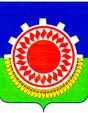 СОВЕТ ДЕПУТАТОВ КУЯШСКОГО СЕЛЬСКОГО ПОСЕЛЕНИЯКУНАШАКСКОГО МУНИЦИПАЛЬНОГО РАЙОНА РЕШЕНИЕот « 30  » сентября 2016 года                                                           № 31«О внесении измененийВ решение Совета депутатовКуяшского сельского поселения от 25.12.2015 г № 41«О бюджете поселения на 2016 год »В соответствии с Бюджетным кодексом  РФ, Федеральным законом от 06.10.2003  № 131-ФЗ «Об общих принципах организации местного самоуправления в Российской Федерации», Уставом Куяшского сельского поселения, Положением о бюджетном процессе в Куяшском сельском поселении, Совет депутатов Куяшского сельского поселенияРЕШАЕТ:Внести в решение Совета депутатов Куяшского сельского поселения от 25 декабря 2015 г № 41 «О бюджете поселения на 2016 год» следующие изменения:Пункт 1 изложить в следующей редакции:«1.Утвердить основные характеристики бюджета Куяшского сельского поселения(далее по тексту поселения) на 2016 год:      1) прогнозируемый общий объем доходов бюджета поселения в сумме 7 762,570 тыс.рублей, в том числе безвозмездные поступления от других бюджетов бюджетной системы Российской Федерации в сумме 5 815,666 тыс. рублей2)  общий объем расходов бюджета поселения в сумме 7 762,570 тыс. рублей;2. Приложение 4 и 5 пункта 7 изложить в следующей редакции (приложение 1 и 2 к настоящему решению).3. Настоящее решение вступает в законную силу с момента опубликования.Глава поселения:                                                                       Ш.С.ЮсуповПриложение 1к решению Совета депутатовКуяшского сельского поселения«О внесении изменений в решение Совета депутатов от 25.12.2015 № 41«О бюджете Куяшского сельского поселения на 2016 годРаспределение бюджетных ассигнований по разделам, подразделам, целевым статьямПриложение 1к решению Совета депутатовКуяшского сельского поселения«О внесении изменений в решение Совета депутатов от 25.12.2015 № 41«О бюджете Куяшского сельского поселения на 2016 годРаспределение бюджетных ассигнований по разделам, подразделам, целевым статьямПриложение 1к решению Совета депутатовКуяшского сельского поселения«О внесении изменений в решение Совета депутатов от 25.12.2015 № 41«О бюджете Куяшского сельского поселения на 2016 годРаспределение бюджетных ассигнований по разделам, подразделам, целевым статьямПриложение 1к решению Совета депутатовКуяшского сельского поселения«О внесении изменений в решение Совета депутатов от 25.12.2015 № 41«О бюджете Куяшского сельского поселения на 2016 годРаспределение бюджетных ассигнований по разделам, подразделам, целевым статьямПриложение 1к решению Совета депутатовКуяшского сельского поселения«О внесении изменений в решение Совета депутатов от 25.12.2015 № 41«О бюджете Куяшского сельского поселения на 2016 годРаспределение бюджетных ассигнований по разделам, подразделам, целевым статьямПриложение 1к решению Совета депутатовКуяшского сельского поселения«О внесении изменений в решение Совета депутатов от 25.12.2015 № 41«О бюджете Куяшского сельского поселения на 2016 годРаспределение бюджетных ассигнований по разделам, подразделам, целевым статьямПриложение 1к решению Совета депутатовКуяшского сельского поселения«О внесении изменений в решение Совета депутатов от 25.12.2015 № 41«О бюджете Куяшского сельского поселения на 2016 годРаспределение бюджетных ассигнований по разделам, подразделам, целевым статьямПриложение 1к решению Совета депутатовКуяшского сельского поселения«О внесении изменений в решение Совета депутатов от 25.12.2015 № 41«О бюджете Куяшского сельского поселения на 2016 годРаспределение бюджетных ассигнований по разделам, подразделам, целевым статьямПриложение 1к решению Совета депутатовКуяшского сельского поселения«О внесении изменений в решение Совета депутатов от 25.12.2015 № 41«О бюджете Куяшского сельского поселения на 2016 годРаспределение бюджетных ассигнований по разделам, подразделам, целевым статьямПриложение 1к решению Совета депутатовКуяшского сельского поселения«О внесении изменений в решение Совета депутатов от 25.12.2015 № 41«О бюджете Куяшского сельского поселения на 2016 годРаспределение бюджетных ассигнований по разделам, подразделам, целевым статьями группам (группам и подгруппам) видов расходов классификации расходови группам (группам и подгруппам) видов расходов классификации расходови группам (группам и подгруппам) видов расходов классификации расходови группам (группам и подгруппам) видов расходов классификации расходови группам (группам и подгруппам) видов расходов классификации расходови группам (группам и подгруппам) видов расходов классификации расходови группам (группам и подгруппам) видов расходов классификации расходови группам (группам и подгруппам) видов расходов классификации расходови группам (группам и подгруппам) видов расходов классификации расходовбюджета поселения на 2016год  бюджета поселения на 2016год  бюджета поселения на 2016год  бюджета поселения на 2016год  бюджета поселения на 2016год  бюджета поселения на 2016год  бюджета поселения на 2016год  бюджета поселения на 2016год  бюджета поселения на 2016год  бюджета поселения на 2016год   Тыс. руб. Тыс. руб.НаименованиеКод функциональной классификацииКод функциональной классификацииКод функциональной классификацииКод функциональной классификацииКод функциональной классификацииКод функциональной классификацииКод функциональной классификацииСуммаСуммаНаименованиеРазделПодразделПодразделЦелевая статьяЦелевая статьяГруппа вида расходаГруппа вида расходаСуммаСуммаВсего7 762,5707 762,570ОБЩЕГОСУДАРСТВЕННЫЕ ВОПРОСЫ0100002 567,5222 567,522Функционирование высшего должностного лица субъекта Российской Федерации и муниципального образования010202355,339355,339Непрограммные направления деятельности01020299 0 00 0000099 0 00 00000355,339355,339Расходы общегосударственного характера01020299 0 04 0000099 0 04 00000355,339355,339Глава муниципального образования01020299 0 04 2030099 0 04 20300355,339355,339Расходы на выплаты персоналу в целях обеспечения выполнения функций государственными (муниципальными) органами, казенными учреждениями органами управления государственными внебюджетными фондами01020299 0 04 2030099 0 04 20300100100355,339355,339Функционирование законодательных (представительных) органов государственной власти и представительных органов муниципальных образований010303153,044153,044Расходы общегосударственного характера01030399 0 04 0000099 0 04 00000153,044153,044Финансовое обеспечение выполнения функций государственными органами01030399 0 04 2040199 0 04 20401153,044153,044Расходы на выплаты персоналу в целях обеспечения выполнения функций государственными (муниципальными) органами, казенными учреждениями органами управления государственными внебюджетными фондами01030399 0 04 2040199 0 04 20401100100153,044153,044Функционирование Правительства Российской Федерации, высших исполнительных органов государственной власти субъектов Российской Федерации, местных администраций,  в том числе:0104041 751,7631 751,763Расходы общегосударственного характера01040499 0 04 0000099 0 04 000001 713,6541 713,654Финансовое обеспечение выполнения функций государственными органами01040499 0 04 2040199 0 04 20401929,490929,490Расходы на выплаты персоналу в целях обеспечения выполнения функций государственными (муниципальными) органами, казенными учреждениями органами управления государственными внебюджетными фондами01040499 0 04 2040199 0 04 20401100100929,490929,490Закупка товаров, работ и услуг для государственных (муниципальных) нужд01040499 0 04 2040199 0 04 20401200200784,164784,164Уплата налога на имущество организаций и земельного налога01040499 0 89 0000099 0 89 0000038,10938,109Иные бюджетные ассигнования01040499 0 89 2040199 0 89 2040180080038,10938,109Обеспечение деятельности финансовых, налоговых и таможенных органов и органов финансового (финансово-бюджетного) надзора010606164,522164,522Расходы общегосударственного характера01060699 0 04 0000099 0 04 00000164,522164,522Финансовое обеспечение выполнения функций государственными органами01060699 0 04 2040199 0 04 20401164,522164,522Расходы на выплаты персоналу в целях обеспечения выполнения функций государственными (муниципальными) органами, казенными учреждениями органами управления государственными внебюджетными фондами01060699 0 04 2040199 0 04 20401100100164,522164,522Резервные фонды01111120,00020,000Расходы общегосударственного характера01111199 0 04 0000099 0 04 0000020,00020,000Резервные фонды органов местных администраций01111199 0 04 0700599 0 04 0700520,00020,000Иные бюджетные ассигнования01111199 0 04 0700599 0 04 0700580080020,00020,000Другие общегосударственные вопросы011313122,854122,854Расходы общегосударственного характера01131399 0 04 0000099 0 04 00000122,854122,854Финансовое обеспечение выполнения функций государственными органами01131399 0 04 2040199 0 04 204010,0000,000Расходы за счет местного бюджета на организацию работы аппарата управления01131399 0 04 2040199 0 04 204010,0000,000Расходы на выплаты персоналу в целях обеспечения выполнения функций государственными (муниципальными) органами, казенными учреждениями органами управления государственными внебюджетными фондами01131399 0 04 2040199 0 04 204011001000,0000,000Закупка товаров, работ и услуг для государственных (муниципальных) нужд01131399 0 04 0920399 0 04 09203200200122,854122,854Национальная оборона020000184,770184,770 Мобилизационная  и вневойсковая подготовка020303184,770184,770Непрограммные направления деятельности02030399 0 00 0000099 0 00 00000184,770184,770 Осуществление первичного воинского учета  на территориях ,где отсутствуют  военные комиссариаты02030399 0 02 5118099 0 02 51180184,770184,770Расходы на выплаты персоналу в целях обеспечения выполнения функций государственными (муниципальными) органами, казенными учреждениями органами управления государственными внебюджетными фондами02030399 0 02 5118099 0 02 51180100100145,738145,738Закупка товаров, работ и услуг для государственных (муниципальных) нужд02030399 0 02 5118099 0 02 5118020020039,03239,032Национальная безопасность и правоохранительная деятельности030000228,506228,506Защита населения и территории от чрез ситуаций природного и техногенного, гражданская оборона030909228,506228,506Непрограммные направления деятельности03090999 0 99 0000099 0 99 00000137,055137,055Обеспечение деятельности (оказание услуг) подведомственных казенных учреждений03090999 0 99 0000099 0 99 00000137,055137,055Учреждения по противопожарной безопасности03090999 0 99 2480099 0 99 24800137,055137,055Расходы на выплаты персоналу в целях обеспечения выполнения функций государственными (муниципальными) органами, казенными учреждениями органами управления государственными внебюджетными фондами03090999 0 99 2480099 0 99 24800100100137,055137,055Закупка товаров, работ и услуг для государственных (муниципальных) нужд03090979 5 00 3207079 5 00 3207020020063,82063,82003090979 5 00 3207079 5 00 3207024424463,82063,820Предоставление субсидий  бюджетным, автономным учреждениям и иным некоммерческим организациям03090999 0 99 2480099 0 99 2480061161127,63127,631ДОРОЖНОЕ ХОЗЯЙСТВО  (ДОРОЖНЫЕ ФОНДЫ)0409091 160,4991 160,499Непрограммные направления деятельности04090999 0 00 0000099 0 00 000001 160,4991 160,499Дорожное хозяйство04090999 0 31 0000099 0 31 000001 160,4991 160,499Мероприятия в области дорожного  хозяйства04090999 0 31 3150299 0 31 315021 160,4991 160,499Закупка товаров, работ и услуг для государственных (муниципальных) нужд04090979 5 00 3504079 5 00 35040200200138,436138,436Предоставление субсидий  бюджетным, автономным учреждениям и иным некоммерческим организациям04090979 5 00 3504079 5 00 350406116111 022,0631 022,063 Жилищно-коммунальное  хозяйство0500002 304,5652 304,565Закупка товаров, работ и услуг для государственных (муниципальных) нужд05020299035000009903500000200200314,944314,944Непрограммные направления деятельности05030399 0 00 0000099 0 00 000001 774,7131 774,713Мероприятия в области благоустройства05030399 0 60 0000099 0 60 000001 774,7131 774,713Уличное освещение05030399 0 60 6000199 0 60 600011 556,0001 556,000Закупка товаров, работ и услуг для государственных (муниципальных) нужд05030399 0 60 6000199 0 60 600012002001 556,0001 556,000Предоставление субсидий  бюджетным, автономным учреждениям и иным некоммерческим организациям05030399 0 60 6000199 0 60 600016116114,5484,548Организация и содержание мест захоронения05030399 0 60 6000499 0 60 60004189,350189,350Предоставление субсидий  бюджетным, автономным учреждениям и иным некоммерческим организациям05030399 0 60 6000499 0 60 60004611 611 97,07397,073Закупка товаров, работ и услуг для государственных (муниципальных) нужд05030399 0 60 6000499 0 60 6000420020092,27792,277Прочие  мероприятия  по благоустройству05030399 0 60 6000599 0 60 60005 200 20024,81524,815Другие вопросы в области жилищно-коммунального хозяйства050505214,908214,90805050579500410207950041020414414214,908214,908  Централизованная клубная   система1 316,7081 316,708Культура, в том числе:0801011 226,4231 226,423Уплата налогов08010199 0 89 4400099 0 89 440004,9244,924Непрограммные направления деятельности08 010199 0 00 0000099 0 00 000001 221,4991 221,499Обеспечение деятельности (оказания услуг) подведомственных казенных учреждений08010199 0 99 0000099 0 99 000001 221,4991 221,499Дворцы и дома культуры, другие учреждения культуры и средств массовой информации08010199 0 99 4400099 0 99 440001 221,4991 221,499Расходы на выплаты персоналу в целях обеспечения выполнения функций государственными (муниципальными) органами, казенными учреждениями органами управления государственными внебюджетными фондами08010199 0 99 4400099 0 99 44000100100979,723979,723Закупка товаров, работ и услуг для государственных (муниципальных) нужд08010199 0 99 4400099 0 99 44000200200234,700234,700Уплата налога на имущество организаций и земельного налога08010199 0 99 44000 99 0 99 44000 7,0757,075Иные бюджетные ассигнования08010199 0 99 44000 99 0 99 44000 8008007,0757,075Прочие выплаты080101017720600275600 Ц017720600275600 Ц51,78851,788Иные закупки товаров, работ и услуг для обеспечения государственных услуг08040499 0 99 4520199 0 99 4520120020038,49738,497Приложение 2 к решению Совета депутатовКуяшского сельского поселения«О внесении изменений в решение Совета депутатов от 25.12.2015 № 41«О бюджете Куяшского сельского поселения на 2016 годВедомственная структура Приложение 2 к решению Совета депутатовКуяшского сельского поселения«О внесении изменений в решение Совета депутатов от 25.12.2015 № 41«О бюджете Куяшского сельского поселения на 2016 годВедомственная структура Приложение 2 к решению Совета депутатовКуяшского сельского поселения«О внесении изменений в решение Совета депутатов от 25.12.2015 № 41«О бюджете Куяшского сельского поселения на 2016 годВедомственная структура Приложение 2 к решению Совета депутатовКуяшского сельского поселения«О внесении изменений в решение Совета депутатов от 25.12.2015 № 41«О бюджете Куяшского сельского поселения на 2016 годВедомственная структура Приложение 2 к решению Совета депутатовКуяшского сельского поселения«О внесении изменений в решение Совета депутатов от 25.12.2015 № 41«О бюджете Куяшского сельского поселения на 2016 годВедомственная структура Приложение 2 к решению Совета депутатовКуяшского сельского поселения«О внесении изменений в решение Совета депутатов от 25.12.2015 № 41«О бюджете Куяшского сельского поселения на 2016 годВедомственная структура Приложение 2 к решению Совета депутатовКуяшского сельского поселения«О внесении изменений в решение Совета депутатов от 25.12.2015 № 41«О бюджете Куяшского сельского поселения на 2016 годВедомственная структура расходов  бюджета  поселения  на 2016 год расходов  бюджета  поселения  на 2016 год расходов  бюджета  поселения  на 2016 год расходов  бюджета  поселения  на 2016 год расходов  бюджета  поселения  на 2016 год расходов  бюджета  поселения  на 2016 год расходов  бюджета  поселения  на 2016 год  тыс. руб.НаименованиеВедомствоРазделПодразделЦелевая статьяГруппа вида расходаСуммаВсего7 762,570АДМИНИСТРАЦИ КУЯШСКОГО СЕЛЬСКОГО ПОСЕЛЕНИЯ7766 445,862ОБЩЕГОСУДАРСТВЕННЫЕ ВОПРОСЫ77601002 567,522Функционирование высшего должностного лица субъекта Российской Федерации и муниципального образования7760102355,339Непрограммные направления деятельности776010299 0 00 00000355,339Расходы общегосударственного характера776010299 0 04 00000355,339Глава муниципального образования776010299 0 04 20300355,339Расходы на выплаты персоналу в целях обеспечения выполнения функций государственными (муниципальными) органами, казенными учреждениями органами управления государственными внебюджетными фондами776010299 0 04 20300100355,339Функционирование законодательных (представительных) органов государственной власти и представительных органов муниципальных образований7760103153,044Расходы общегосударственного характера776010399 0 04 00000153,044Финансовое обеспечение выполнения функций государственными органами776010399 0 04 20401153,044Расходы на выплаты персоналу в целях обеспечения выполнения функций государственными (муниципальными) органами, казенными учреждениями органами управления государственными внебюджетными фондами776010399 0 04 20401100153,044Функционирование Правительства Российской Федерации, высших исполнительных органов государственной власти субъектов Российской Федерации, местных администраций,  в том числе:77601041 751,763Расходы общегосударственного характера776010499 0 04 000001 713,654Финансовое обеспечение выполнения функций государственными органами776010499 0 04 20401929,490Расходы на выплаты персоналу в целях обеспечения выполнения функций государственными (муниципальными) органами, казенными учреждениями органами управления государственными внебюджетными фондами776010499 0 04 20401100929,490Закупка товаров, работ и услуг для государственных (муниципальных) нужд776010499 0 04 20401200784,164Уплата налога на имущество организаций и земельного налога776010499 0 89 0000038,109Иные бюджетные ассигнования776010499 0 89 2040180038,109Обеспечение деятельности финансовых, налоговых и таможенных органов и органов финансового (финансово-бюджетного) надзора7760106164,522Расходы общегосударственного характера776010699 0 04 00000164,522Финансовое обеспечение выполнения функций государственными органами776010699 0 04 20401164,522Расходы на выплаты персоналу в целях обеспечения выполнения функций государственными (муниципальными) органами, казенными учреждениями органами управления государственными внебюджетными фондами776010699 0 04 20401100164,522Резервные фонды776011120,000Расходы общегосударственного характера776011199 0 04 0000020,000Резервные фонды органов местных администраций776011199 0 04 0700520,000Иные бюджетные ассигнования776011199 0 04 0700580020,000Другие общегосударственные вопросы7760113122,854Расходы общегосударственного характера776011399 0 04 00000122,854Финансовое обеспечение выполнения функций государственными органами776011399 0 04 204010,000Расходы за счет местного бюджета на организацию работы аппарата управления776011399 0 04 204010,000Расходы на выплаты персоналу в целях обеспечения выполнения функций государственными (муниципальными) органами, казенными учреждениями органами управления государственными внебюджетными фондами776011399 0 04 204011000,000Закупка товаров, работ и услуг для государственных (муниципальных) нужд776011399 0 04 09203200122,854Национальная оборона7760200184,770 Мобилизационная  и вневойсковая подготовка7760203184,770Непрограммные направления деятельности776020399 0 00 00000184,770 Осуществление первичного воинского учета  на территориях ,где отсутствуют  военные комиссариаты776020399 0 02 51180184,770Расходы на выплаты персоналу в целях обеспечения выполнения функций государственными (муниципальными) органами, казенными учреждениями органами управления государственными внебюджетными фондами776020399 0 02 51180100145,738Закупка товаров, работ и услуг для государственных (муниципальных) нужд776020399 0 02 5118020039,032Национальная безопасность и правоохрантельная деятельности7760300228,506Защита населения и территории от чрезвычайных ситуаций природного и техногенного характера, гражданская оборона7760309228,506Непрограммные направления деятельности776030999 0 00 0000 137,055Обеспечение деятельности (оказания услуг) подведомственных казенных учреждений776030999 0 99 00000137,055Учреждения по защите населения и территории от чрезвычайных ситуаций природного и техногенного характера, гражданской обороне776030999 0 99 24700137,055Расходы на выплаты персоналу в целях обеспечения выполнения функций государственными (муниципальными) органами, казенными учреждениями органами управления государственными внебюджетными фондами776030999 0 99 24700100137,055Закупка товаров, работ и услуг для государственных (муниципальных) нужд776030999 0 99 2470020063,820776030979 5 00 3207024463,820Предоставление субсидий  бюджетным, автономным учреждениям и иным некоммерческим организациям776030999 0 99 2480061127,631ДОРОЖНОЕ ХОЗЯЙСТВО  (ДОРОЖНЫЕ ФОНДЫ)77604091 160,499Непрограммные направления деятельности776040999 0 00 000001 160,499Дорожное хозяйство776040999 0 31 000001 160,499Мероприятия в области дорожного  хозяйства776040999 0 31 315021 160,499Закупка товаров, работ и услуг для государственных (муниципальных) нужд776040979 5 00 35040200138,436Предоставление субсидий  бюджетным, автономным учреждениям и иным некоммерческим организациям 776040979 5 00 350406111 022,063 Жилищно-коммунальное  хозяйство77605002 304,565Закупка товаров, работ и услуг для государственных (муниципальных) нужд77605029903500000200314,944Непрограммные направления деятельности776050399 0 00 000001 744,713Мероприятия в области благоустройства776050399 0 60 000001 744,713Уличное освещение776050399 0 60 600011 556,000Закупка товаров, работ и услуг для государственных (муниципальных) нужд776050399 0 60 600012001 556,000Предоставление субсидий  бюджетным, автономным учреждениям и иным некоммерческим организациям776050399 0 60 600016114,548Организация и содержание мест захоронения776050399 0 60 60004189,350Предоставление субсидий  бюджетным, автономным учреждениям и иным некоммерческим организациям776050399 0 60 6000461197,073Закупка товаров, работ и услуг для государственных (муниципальных) нужд776050399 0 60 6000420092,277Прочие  мероприятия  по благоустройству776050399 0 60 60005 20024,815Другие вопросы в области жилищно-коммунального хозяйства7760505214,908776050579 5 00 41020414214,908  Централизованная клубная   система7761 316,708Культура, в том числе:7760801  1 226,423 Уплата налогов77608 0199 0 00 000004,924Непрограммные направления деятельности776080199 0 89 44000 1 221,499Обеспечение деятельности (оказания услуг) подведомственных казенных учреждений776080199 0 99 000001 221,499Дворцы и дома культуры, другие учреждения культуры и средств массовой информации776080199 0 99 440001 221,499Расходы на выплаты персоналу в целях обеспечения выполнения функций государственными (муниципальными) органами, казенными учреждениями органами управления государственными внебюджетными фондами776080199 0 99 44000100979,723Закупка товаров, работ и услуг для государственных (муниципальных) нужд 7760801234,700 Уплата налога на имущество организаций и земельного налога 776080199 0 99 440002007,075Иные бюджетные ассигнования776080199 0 89 44000 7,075Прочие выплаты776080199 0 89 44000 80051,788Иные закупки товаров, работ и услуг для обеспечения государственных услуг776080499 0 99 4520120038,497